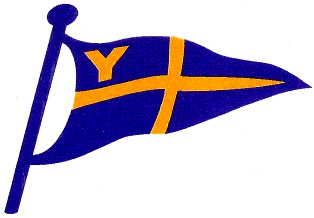 Yealm Yacht ClubRiverside Road East, Newton Ferrers, PLYMOUTH PL8 1AESailing InstructionsRNLI YACHT AND DINGHY PASSAGE RACEPLYMOUTH SOUND TO THE RIVER YEALMSATURDAY 5th June 20211 Rules1.1  The race will be governed by the rules as defined in The Racing Rules of Sailing 2017-20 (RRS).  Attention is drawn to the ‘Decision to Race’ (Part 1, Rule 4) which states that “The responsibility for a boat’s decision to participate in a race or to continue racing is hers alone.” 1.2  For Dinghies, Dayboats and Keelboats, the latest available RYA Portsmouth Yardstick Number will be used.  Yachts & Sportsboats will use the PPSA Port Handicap system, details of which are found on the Port of Plymouth Sailing Association, published by the PPSA Handicap Manager http://www.plymouthsailingassociation.org.uk/ppsa-handicap-list/.  Multihulls will use the MOCRA handicap system. Yachts are recommended to comply with ‘Category 4’ under the World Sailing Offshore Special Regulations 2019-20.1.3  The Race is split into the following Classes:Class 1 – Yachts & Sportsboats (Port Handicap)Class 2 -  Dayboats & Keelboats (Portsmouth Yardstick including Devon Yawls) Class 3 – Dinghies (Portsmouth Yardstick)Class 4 - Multi-hulls (MOCRA Handicap)1.4  The documentation for this race will be available on the YYC website ‘www.yealmyachtclub.co.uk’or by email from the Passage Race Secretary.  In all cases, competitors who intend to participate are to inform the RNLI Passage Race Secretary by e-mail at ‘passagerace@yealmyachtclub.co.uk’ to enable updates to be communicated (by e-mail).1.5  Entry forms should be completed and signed (and countersigned by parent or guardian ifthe helm is under 18 years old) and returned with the appropriate Entry Fee to Yealm YachtClub, for the attention of RNLI Passage Race Secretary.  Entries must arrive before 1800 on Friday 4th June. Late entries may be accepted, so long as the Entry Form has been completed fully, the Entry Fee paid and presented to the Race Officer before the Start.1.6. Dinghy entries may be limited to 40 boats although in fair weather additional entries may be allowed  at the discretion of the Race Officer.1.7  Boats that do not have a sail number must display a clear unique identification mark (e.g. sail marking, additional flag/pennant) and describe it on their Entry Form.1.8  All helms must be aged 14 or over on the day of the race. If the forecast wind and sea state makes it unsafe for vessels in which neither crew nor helm are older than 17 years of age then notices will be posted at the Yealm Yacht Club, Yealm Steps and Mount Batten Water Sports Centre (MBWSC) from 0930 on the day of the race to indicate that the race has been cancelled for this age group. Parents or guardians of competitors in this category may telephone for advice from the Passage Race Secretary.2  Notices to CompetitorsNotices to Competitors will be posted on the notice board located in the Yealm Yacht Club and the Mount Batten Water Sports Centre.  3  Changes to Sailing Instructions3.1  Any routine changes to instructions will be displayed on the Yealm Yacht Club and Mount Batten Watersports Centre Noticeboards by 1300 on the day of the race.   Exceptionally, any last minute changes will be indicated by Code Flag L on the Committee Boat (when on station). It will be the responsibility of boats to obtain changes and amendments.  3.2 If the forecast wind and Sea State makes it unsafe for Dayboats & Keelboats (Class 2) and Dinghies (Class 3) to race, then Flag N with Pennants 2 & 4 will be flown at the YYC to indicate that the Race has been cancelled from 1300 on the day of the Race. Notices will be displayed as soon as possible at MBWSC. This allows Classes 1 and 4 to race.3.3 In the event of conditions being so extreme that all racing has to be cancelled, notices will be displayed as soon as possible at Yealm Steps, MBWSC and broadcast on Channel 77.3.4  Notices, changes and cancellations may also be available at:www.yealmyachtclub.co.uk/ andwww.facebook.com /Yealm-Yacht-Club4  SignalsSignals may be made afloat at the Committee Boat, Plym YC Flagpole, or at the YYC for example, if the event is abandoned (Flag N & A).  5 Schedule of the Race (All Times BST)5.1  Classes will start at 5 minute intervals as follows:1500 – Class 11505 – Class 21510 – Class 31515 – Class 46  Class FlagsClass 1 - Numeral Pennant 1Class 2 - Numeral Pennant 2Class 3 – Numeral Pennant 3Class 4 – Numeral Pennant 47  CoursesFor Dayboats & Keelboats (Class 2) and Dinghies (Class 3):From the Start Line in Plymouth Sound Leave the Western End of Plymouth Breakwater to PortLeave the Mewstone to Portand thence to the finish line at the YYCNote: There is no race requirement to pass to Port of the Sandbar Navigation Marks at the Mouth of the Yealm.For Yachts & Sportsboats (Class 1), and Multihulls (Class 4)From the Start Line in Plymouth Sound Leave the Western End of Plymouth Breakwater to PortLeave Draystone to PortLeave the Mewstone to Portand thence to the Yealm Yacht Club finishing line at Mouthstone Point 8  Areas that are ObstructionsIsolated rocks in the immediate vicinity of the coast or headlands (especially around the Mewstone, Slimers, Prawl Point, the Breakwater etc) that could constitute a hazard to any boat are to be considered as obstructions, and must be passed in a safe and seamanlike fashion.9 The Start9.1  The Start Line will be between the mast of the Committee Boat and Dunstone Buoy (a yellow spherical buoy in Jennycliff Bay). Alternatively, the Race may be started from the shore using the Plym Yacht Club line on the end of the Mountbatten Breakwater.  The line is between an orange pole with an orange triangle on top and the mast on the Plym Yacht Club Start Box. The outer limit mark is the West Mallard (a green conical buoy).9.2  All boats shall pass in front of the Race Officer with their mainsail raised (clearly indicating their intention to race) preferably before the first Preparatory Signal, displaying their sail number to aid the Race Committee with identification of all starters. 9.3  Races will be started using RRS 26 with the warning signal made 5 minutes before the starting signal, i.e. Warning signal:        Start minus 5 minutes    Class Flag broken out       1 soundPreparatory signal:  Start minus 4 minutes    Flag P broken out              1 sound                                   Start minus 1 minute      Flag P down                      1 long sound Start:                        Start Time                       Class Flag down               1 sound9.4  VHF Channel 77 may be used for race communication.9.5  If any boats are over the line at the start, the Individual Recall will be signalled with the Class flag remaining at the dip followed by a second short signal. The Class flag will be kept at the dip until all such boats have returned to re-cross the line (Flag X will not be flown which is an exception to Rule 29). Boats subject to recall should return and restart but no later than 4 minutes after her starting signal.  For Class 1 & 4, a broadcast message may be transmitted on VHF Ch 77 after the Start detailing boats subject to recall. The failure to pay attention to a recall flag hoist or receive a VHF transmission shall not constitute grounds for redress.  9.6  Boats whose warning signal has not been made shall keep well clear of the starting area.10 The Finish 10.1  The Finish Line for Yachts & Sportsboats (Class 1), and Multihulls (Class 4) will be the YYC Mouthstone Transit (two White Poles on the headland, positioned on the South side of the estuary entrance), and the Committee Boat will act as the outer distance mark (if it can be anchored on station). 10.2  The Finish Line for Dayboats & Keelboats (Class 2) and Dinghies (Class 3) will be the Yealm Yacht Club line in Newton Ferrers opposite the Club house – a transit of a mast on top of the shower block and a mast on the edge of the quay.  Note, the main mast is not a component of the finish line transit.10.3  All entrants in Classes 2 & 3 must sign off with the Race Officer at the Yealm Yacht Club.  10.4  In the event that the Committee Boat is unable to hold station at Mouthstone, Classes 1 and 4 must record their own times in BST. The names and approximate times of boats finishing ahead and astern should also be recorded if practical. Finishing Times should be handed to the Race Officer as soon as possible after finishing either by telephoning Yealm Yacht Club 01752 872291 or in person at the Club.10.5  If the Course is shortened for Classes 1 & 4, Flag S will be Flown and Instructions will be communicated on VHF Channel 77.  The Committee Boat will take up station on a suitable mark of the shortened Course and finish the race between the Committee Boat and the mark, rounding in the direction of the original Course.  Times should be noted.11  RetirementsPlease ensure all retirements are reported promptly to the Race Officer or one of the Patrol Craft (in any case within one hour of the expiry of the time limit) as soon as possible stating the boat and helm’s name either by:Phone to Yealm Yacht Club on 01752 872291;In person at the Club; or,On VHF Channel 77.12 Time LimitsAny boat which has not finished the course by 1800 BST will be deemed to have retired regardless of the start time being adjusted.13  Protests13.1  Given this is a Race for Charity, Protests are positively discouraged.  However, competitors are encourage to ‘self-police’ their actions on the water to ensure safe and enjoyable racing.  However, in circumstances where there is a breach of RRS, competitors are encouraged to discuss incidents with an adviser and resolve them promptly in an informal but positive way (an Advisory Hearing).  13.2  If a protest form is lodged, a boat may request RYA Arbitration, or the protest committee may suggest it. If the boats and a member of the protest committee or race committee agree that RYA Arbitration is suitable, then one or more arbitrators (who may also be members of the protest committee) hear the evidence of the parties and give an opinion on whether any boat broke a rule and, if so, which and why. The arbitrator will then invite each boat that appears to have broken a rule to accept an Exoneration Penalty.13.3  In the event of injury or serious damage, a full Protest Hearing will be held. Protest forms will be available at the YYC Clubhouse and on the RYA Website, and are to be delivered to the Race Officer within one hour of the last boat finishing. Protests will be heard as soon as possible. 13.4  Protest notices will be posted no later than 30 minutes after the protest time limit to inform competitors of hearings in which they are parties or named as witnesses.   14 Safety Regulations14.1. Helms and crews in Classes 2 and 3 must wear adequate buoyancy aids at all times (thischanges RRS 1.2 and 40). Wetsuits will not be adequate.14.2  Patrol Craft are provided for competitors only and may not be able to assist with the salvage of boats and equipment. Craft with VHF are requested to keep a listening watch on Channel 77, and all boats will be expected to render assistance if an official rescue craft is not immediately available. Your attention is drawn to RRS Part 1, Fundamental Rule 1.1.14.3  Where boats are racing within the boundaries of a port they shall comply with such regulations as may be in force within that port. All entrants are reminded that in addition to the normal regulations for avoiding collision at sea, Royal Navy ships and other large vessels, including cross channel ferries have right of way AT ALL TIMES within the limits of the Sound, extending 2 miles South of the Breakwater. Boats are referred to the current Dockyard Port of Plymouth Order see Local Notices to Mariners. A report of an alleged breach of such regulations may be considered to have brought the sport into disrepute and the Race Committee will take action under RRS 60.2(c) requesting the Protest Committee to take action under RRS69.1(a).  This may result in disqualification from the race in addition to any legal action taken by the Port Authorities (Dockyard Port of Plymouth Order 1998 as amended).14.4  Entrants must maintain a lookout for vessels engaged in diving and their accompanying divers and give them a wide berth.  Patrol Craft will fly a Red Flag to alert competitors to the presence of divers.15  Equipment and Measurement ChecksThe Race Committee reserves the right to inspect boats for seaworthiness at any time.16 PrizesThe following Trophies  & Prizes will be competed for:Class 1: Plymouth Sound Cup for fastest Yacht or Sportsboat on Corrected Time (Port Handicap)Class 2: Margaret Andrews Trophy for fastest Dayboat or Keelboat on Corrected Time (Portsmouth Yardstick)Class 3: Holman Bowl for fastest Dinghy on Corrected Time (Portsmouth Yardstick)  Classes 2 & 3:  Plymouth Sound Tankard for fastest Dinghy or Dayboat Helm under 18 years (Portsmouth Yardstick)Class 4: Fastest Multihull on Corrected Time (MOCRA Rating)18  Disclaimer of Liability/Risk Statement18.1  Rule 4 of the Racing Rules of Sailing states: "The responsibility for a boat's decision to participate in a race or to continue racing is hers alone." 18.2  Sailing is by its nature an unpredictable sport and therefore inherently involves an element of risk. By taking part in the event, each competitor agrees and acknowledges that: (a) They are aware of the inherent element of risk involved in the sport and accept responsibility for the exposure of themselves, their crew and their boat to such inherent risk whilst taking part in the event; (b) They are responsible for the safety of themselves, their crew, their boat and their other property whether afloat or ashore; (c) They accept responsibility for any injury, damage or loss to the extent caused by their own actions or omissions; (d) Their boat is in good order, equipped to sail in the event and they are fit to participate;  (e) The provision of a race management team, patrol boats and other officials and volunteers by the event organiser does not relieve them of their own responsibilities; (f) It is their responsibility to familiarise themselves with any risks specific to this venue or this event drawn to their attention in any rules and information produced for the venue or event and to attend any safety briefing held for the event; (g) They are responsible for ensuring that their boat is equipped and seaworthy so as to be able to face extremes of weather; that there is a crew sufficient in number, experience and fitness to withstand such weather; and that the safety equipment is properly maintained, stowed and in date and is familiar to the crew; and,(h) Their boat is adequately insured, with cover of at least £3,000,000 against third party claims. 18.3  The fact that race officials may conduct inspections of a boat does not reduce the responsibilities of each competitor set out in this Notice of Race.GENERAL INFORMATIONBefore the Race1.  Members of the Race Committee will be available to answer any questions at a pre-Race Brief at 1830 on Friday 5 June at the Yealm Yacht Club, or from 1400 on the Saturday 6 June at the Mountbatten Sailing Centre.2.   Before the race entrants may use the Mountbatten Sailing & Watersports Centre where any last minute notices will be posted. Normal landing charges may be levied. Anchoring in the Cattewater Channel is forbidden. Trip lines are advised if anchoring elsewhere.Reception After the Race3.   Entrants are welcome to use the facilities of the YYC clubhouse. Tea and Refreshments will be served from 1700 onwards for all competitors and those who have assisted in running the race. Preliminary Results may be available at the YYC from about 1800.  Trophies will be awarded at the YYC Annual Prize Giving later in the year. 4.   It is hoped that as many boats as possible will anchor off the Yealm Yacht Club but please keep to east of the finishing line and beware the falling tide. While Noss Mayo Creek (opposite the Club) dries out, there should be sufficient water for most boats until about 1900. The Patrol Craft and Club Launch will endeavour to provide a launch service to and from the Clubhouse for yachts mooring in the Pool.Overnight Mooring, Storage and Parking of Boats in Yealm River5.   It is hoped that entrants from our neighbouring clubs in and around Plymouth may wish to stay overnight in either Noss Mayo or Newton Ferrers. The River Yealm has a number of moorings and pontoon spaces for any yachts that may wish to stay. Space ashore or afloat may be found for dinghies and dayboats by making advance contact with the Harbour Master on 01752 872533 or office@yealmharbourauthority.co.uk.